CHỦ ĐỀ 1: BTRLTT&KNVĐCB      Một số BTRLTTCB – TC “Trao tín gậy”.* Học sinh thực hiện được:- HS biết vệ sinh cá nhân, vệ sinh sân tập trước khi tập luyện.- HS ôn tung bóng bằng một tay,bắt bóng bằng hai tay;tung và bắt bóng theo nhóm hai người,ba người;nhảy dây kiểu chân trước chân sau.- HS chơi trò chơi : trao tín gậy* Học sinh vận dụng được:- HS biết quan sát động tác  mẫu nghe khẩu lệnh của GV để tự tập. - Học sinh biết tập để hình kỹ năng vận động đúng, thói quen tập luyện TDTT thường xuyên tăng cường sức khỏe. * Học sinh có cơ hội hình thành và phát triển:- Năng lực thể chất, tự chủ và tự học, giải quyết vấn đề.-  Phẩm chất: Yêu nước, chăm chỉ, trung thực.II. Đồ dùng dạy học+ Giáo viên chuẩn bị:  Tranh ảnh, trang phục thể thao, còi phục vụ trò chơi. + Học sinh chuẩn bị: Giày thể thao.III.Các hoạt động dạy học chủ yếu.Điều chỉnh sau bài học............................................................................................................................................................................................................................................................................................................................................................................CHỦ ĐỀ 1: BTRLTT&KNVĐCB                     Di chuyển tung, bắt bóng, nhảy dây – TC “Trao tín gậy”.* Học sinh thực hiện được:- HS biết vệ sinh cá nhân, vệ sinh sân tập trước khi tập luyện.- HS ôn tung và bắt bóng theo nhóm hai người,ba người;nhảy dây kiểu chân trước chân sau.- HS chơi trò chơi : trao tín gậy* Học sinh vận dụng được:- HS biết quan sát động tác  mẫu nghe khẩu lệnh của GV để tự tập. - Học sinh biết tập để hình kỹ năng vận động đúng, thói quen tập luyện TDTT thường xuyên tăng cường sức khỏe. * Học sinh có cơ hội hình thành và phát triển:- Năng lực thể chất, tự chủ và tự học, giải quyết vấn đề.-  Phẩm chất: Yêu nước, chăm chỉ, trung thực.II. Đồ dùng dạy học+ Giáo viên chuẩn bị:  Tranh ảnh, trang phục thể thao, còi phục vụ trò chơi. + Học sinh chuẩn bị: Giày thể thao.III.Các hoạt động dạy học chủ yếu.Điều chỉnh sau bài học............................................................................................................................................................................................................................................................................................................................................................................TRƯỜNG TIỂU HỌC LONG BIÊNGiáo viên: Nguyễn Văn ChiếnKhối: 4- Tuần: 26 - Tiết: 51KẾ HOẠCH BÀI DẠY Môn: Giáo dục thể chất     Thứ     ngày   tháng   năm 2023Nội dungLượng VĐLượng VĐPhương pháp, tổ chức và yêu cầuPhương pháp, tổ chức và yêu cầuNội dungT. gianS. lầnHoạt động GVHoạt động HS1. Phần mở đầu* Nhận lớpMT: HS nắm được yêu cầu bài học.* Khởi độngMT: Làm nóng cơ thể, tạo tâm thế phấn khởi cho HS.- Xoay các khớp cổ tay, cổ chân, vai, hông, gối,...   - Trò chơi “ diệt con vật có hại”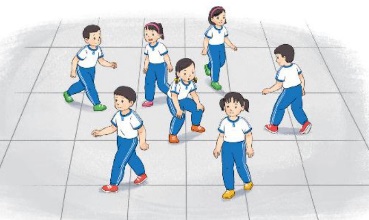 2. Khám phá, hình thành kiến thức mới:MT: HS biết quan sát, lắng nghe GV để nhớ khẩu lệnh.HS ôn tung bóng bằng một tay,bắt bóng bằng hai tay;tung và bắt bóng theo nhóm hai người,ba người;nhảy dây kiểu chân trước chân sau.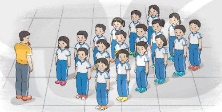 3.Luyện tâp thực hành:MT: HS biết tập quan sát để tập theo khẩu lệnh.- Trò chơi : trao tín gậyMT: HS biết cách chơi và tham gia TC cùng người thân.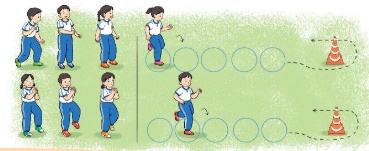 4.Vận dụng trải nghiệm:MT: HS biết để vận dụng trong các hoạt động tập thể và thói quen tập luyện TDTT.-  Thả lỏng cơ toàn thân. - Nhận xét, đánh giá chung của buổi học.  Hướng dẫn HS tự ôn ở nhà- Xuống lớp5 – 7’2-3’3-5’12-15’2-3’3-5’4- 5’2x8N2-3L1L2 lầnGv nhận lớp, thăm hỏi sức khỏe học sinh phổ biến nội dung, yêu cầu giờ học- GV HD học sinh khởi động.- GV hướng dẫn chơiCho HS ôn tung bóng bằng một tay,bắt bóng bằng hai tay;tung và bắt bóng theo nhóm hai người,ba người;nhảy dây kiểu chân trước chân sau.- GV nêu tên trò chơi, hướng dẫn cách chơi, tổ chức chơi trò chơi cho HS. - Nhận xét tuyên dương và sử phạt người phạm luật.-- Đội hình vòng tròn có thể chơi được những trò chơi nào phù hợp mà HS hay tham gia chơi.- GV hướng dẫn thả lỏng .- Nhận xét kết quả, ý thức, thái độ học của hs.- VN ôn lại bài và chuẩn bị bài sau. Đội hình nhận lớp              GV - HS khởi động theo GV.- HS Chơi trò chơi.- Đội hình HS quan sát tranh             GVHS quan sát GV làm mẫu-  1 tổ lên thực hiện cách chuyển đội hình.- Lớp quan sát, nhận xét.- Lớp tập dưới sự ĐK của GV- Tổ trưởng cho các bạn luyện tập theo khu vực.          GV          - Từng tổ  lên  thi đua - trình diễn - Chơi theo đội hình hàng dọc    -- --------    -----------HS chạy kết hợp đi lại hít thở- HS trả lời- HS thực hiện thả lỏng- ĐH kết thúc             GVTRƯỜNG TIỂU HỌC LONG BIÊNGiáo viên: Nguyễn Văn ChiếnKhối: 4- Tuần: 26 - Tiết: 52KẾ HOẠCH BÀI DẠY Môn: Giáo dục thể chất     Thứ     ngày   tháng   năm 2023Nội dungLượng VĐLượng VĐPhương pháp, tổ chức và yêu cầuPhương pháp, tổ chức và yêu cầuNội dungT. gianS. lầnHoạt động GVHoạt động HS1. Phần mở đầu* Nhận lớpMT: HS nắm được yêu cầu bài học.* Khởi độngMT: Làm nóng cơ thể, tạo tâm thế phấn khởi cho HS.- Xoay các khớp cổ tay, cổ chân, vai, hông, gối,...   - Trò chơi “ diệt con vật có hại”2. Khám phá, hình thành kiến thức mới:MT: HS biết quan sát, lắng nghe GV để nhớ khẩu lệnh.HS ôn tung và bắt bóng theo nhóm hai người,ba người;nhảy dây kiểu chân trước chân sau.3.Luyện tâp thực hành:MT: HS biết tập quan sát để tập theo khẩu lệnh.- Trò chơi : trao tín gậyMT: HS biết cách chơi và tham gia TC cùng người thân.4.Vận dụng trải nghiệm:MT: HS biết để vận dụng trong các hoạt động tập thể và thói quen tập luyện TDTT.-  Thả lỏng cơ toàn thân. - Nhận xét, đánh giá chung của buổi học.  Hướng dẫn HS tự ôn ở nhà- Xuống lớp5 – 7’2-3’3-5’12-15’2-3’3-5’4- 5’2x8N2-3L1L2 lầnGv nhận lớp, thăm hỏi sức khỏe học sinh phổ biến nội dung, yêu cầu giờ học- GV HD học sinh khởi động.- GV hướng dẫn chơiCho HS ôn tung và bắt bóng theo nhóm hai người,ba người;nhảy dây kiểu chân trước chân sau.- GV nêu tên trò chơi, hướng dẫn cách chơi, tổ chức chơi trò chơi cho HS. - Nhận xét tuyên dương và sử phạt người phạm luật.-- Đội hình vòng tròn có thể chơi được những trò chơi nào phù hợp mà HS hay tham gia chơi.- GV hướng dẫn thả lỏng .- Nhận xét kết quả, ý thức, thái độ học của hs.- VN ôn lại bài và chuẩn bị bài sau. Đội hình nhận lớp              GV - HS khởi động theo GV.- HS Chơi trò chơi.- Đội hình HS quan sát tranh             GVHS quan sát GV làm mẫu-  1 tổ lên thực hiện cách chuyển đội hình.- Lớp quan sát, nhận xét.- Lớp tập dưới sự ĐK của GV- Tổ trưởng cho các bạn luyện tập theo khu vực.          GV          - Từng tổ  lên  thi đua - trình diễn - Chơi theo đội hình hàng dọc    -- --------    -----------HS chạy kết hợp đi lại hít thở- HS trả lời- HS thực hiện thả lỏng- ĐH kết thúc             GV